Dispositif Espaces Ressources Cancers (ERC) Hauts-de-France Appel à candidatures 2018Dossier de candidaturesCet appel à candidatures est co-porté par l’ARS Hauts-de-France et la Région Hauts-de-FranceLa date butoir est fixée au lundi 29 octobre 2018 dernier délai.Les dossiers de candidature complets sont à envoyer par voie postale et par mail à l’ARS et à la Région Hauts de France de manière simultanée.Pour l’ARS Hauts-de-France :Par voie postale à l'adresse suivante :ARS Hauts-de-FranceDirection de l'offre de soins556 avenue Willy Brandt59777 Euralille- Par mail à :ARS-HDF-DOS-SDES-ars.sante.frPour la Région Hauts-de-France :Par voie postale à l'adresse suivante :Région Hauts-de-France Direction santé151 Avenue du président Hoover 59555 LILLE CEDEXPar mail à :christian.lampin@hautsdefrance.frPartie 3 : Dossier de candidatures Espace Ressources CancersLa structure porteusePrésentation de la structure (historique de la structure, ancrage territorial, capacité à porter le projet ERC,…)Le projet Espace Ressources Cancers (ERC)Présentation du projet (objectifs et contexte, état des lieux, constats, étapes de mises en œuvre, …)Modalités de gouvernance du projet (comité de pilotage, réunions territoriales, ….)Organisation et fonctionnement de l’ERCEquipe de coordination de l’ERCDescription détaillée de l’équipeCouverture territoriale prévisionnelle de l’ERCPrésentation de l’organisation territoriale en site et antennes le cas échéant (lieux, organisation de permanence, ETP sur place…)Quelles sont les zones d’activité de soins couverte par le dispositif (cochez les zones concernées)Commentaires : Sur quelle(s) commune(s) allez-vous mener votre projet ? Détaillez la(les) commune(s) d’intervention, c'est-à-dire la(les) commune(s) au sein de la(des)quelle(s) des interventions spécifiques seront menées.La couverture territoriale est-elle conforme à la projection cible de l’appel à candidatures?Si non, pour quelles raisons ?Organisation de l’accès aux soins de support et mesures d’accompagnement des malades et de leurs aidantsPrésentation des modalités organisationnelles pour l’organisation des soins de support et des mesures d’accompagnement des malades et de leurs aidants (organisation de l’évaluation des besoins, plan de déploiement des soins de support et des mesures d’accompagnement, modalités d’accès à chacun des soins de support et mesures d’accompagnement du cadre de mission, organisation territoriale, lieux d’intervention envisagés, …)Prestataires extérieurs mobilisés (les prestataires peuvent être des vacataires ou des structures proposant des prestations soins de support ou des mesures d’accompagnement des malades et de leurs aidants)Commentaires : Détail des prestations soins de support et des mesures d’accompagnement des malades et de leurs aidants (organisations prévisionnelles)Commentaires : Description détaillée des modalités de collaborations existantes et envisagées avec les établissements de santé autorisés au traitement du cancer pour le parcours patients et l’organisation des soins oncologiques de supportPartenariats Détail des partenariats du territoire d’intervention de l’ERCCommunicationDétail des éléments de communication envisagésEléments budgétaires Moyens humainsQuels sont les personnels internes à votre organisme, affectés à votre projet ?* Il est demandé le coût horaire (TTC) et non le coût de la séanceQuels sont les personnels externes à votre organisme, affectés à votre projet ?* Il est demandé le coût horaire (TTC) et non le coût de la séanceMoyens matérielsQuels moyens matériels prévoyez-vous ?Budget prévisionnel 2019Dans un souci de transparence financière de l’usage des deniers publics, les éléments justifiant de l’usage de la subvention pourront être demandés.Listes des documents à joindre au dossier de candidaturVeuillez joindre les documents suivants à votre dossier : - Courrier officiel de demande de subvention, - Documents permettant l’identification du candidat, notamment un exemplaire de ses statuts s’il s’agit d’une personne morale de droit privé,- Extrait du JO attestant de la déclaration de l’association, - Statuts de l’Association datés et signés avec  le n° de SIRET- R.I.B, - Budget prévisionnel de l’action signé, - Budget de la structure signé,- Composition du CA et du Bureau, - Procès-verbaux de l’AG ou du CA.CV des membres de l’équipe ERCCV des vacataires 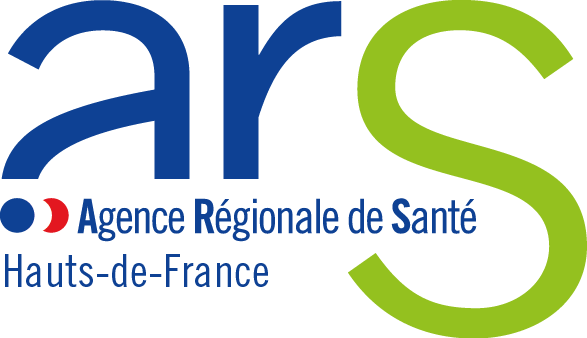 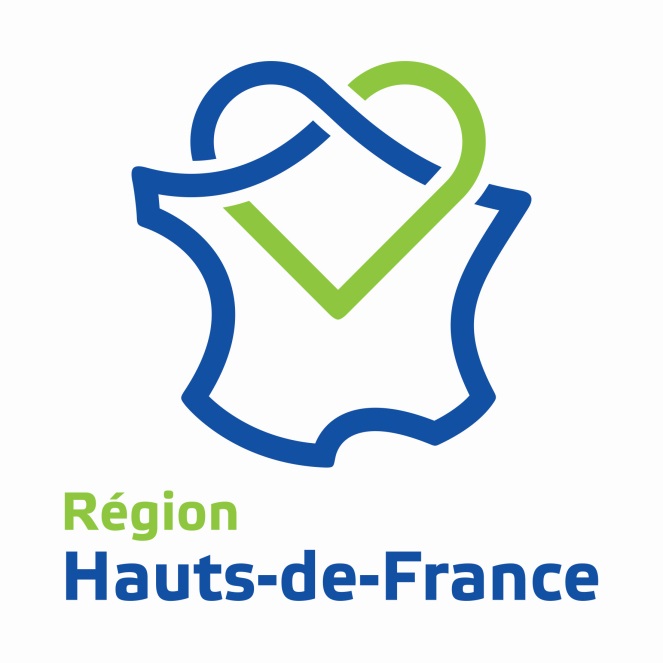 Zone n°1 : Dunkerquois- Flandre maritimeZone n°13 : BéthuneZone n°2 : Flandre intérieureZone n°14 : Lens-Hénin BeaumontZone n°3 : LilleZone n°15 : ArrageoisZone n°4 : Roubaix-TourcoingZone n°16 : AbbevilleZone n°5 : DouaisisZone n°17 : AmiensZone n°6 : ValenciennoisZone n°18 : BeauvaisZone n°7 : CambraisisZone n°19 : Compiègne-NoyonZone n°8 : Sambre AvesnoisZone n°20 : Creil-SenlisZone n°9 : CalaisisZone n°21 : Péronne Saint-Quentin HirsonZone n°10 : AudomaroisZone n°22 : LaonZone n°11 : BoulonnaisZone n°23 : Soissons Château-ThierryZone n°12 : MontreuilloisOuiNonPrestations individuellesPrestations individuellesPrestations individuellesPrestations individuellesPrestations individuellesPrestations soins de support/mesures d’accompagnementNombre séancesNombre Heures/ séanceLieux envisagésAnnée de mise en œuvre(…)Prestations collectivesPrestations collectivesPrestations collectivesPrestations collectivesPrestations collectivesPrestations soins de support/mesures d’accompagnementNombre séancesNombre Heures/ séanceLieux envisagésAnnée de mise en œuvre(…)Orientations vers des structures ou dispositifs existantsOrientations vers des structures ou dispositifs existantsOrientations vers des structures ou dispositifs existantsOrientations vers des structures ou dispositifs existantsPrestations soins de support/mesures d’accompagnementPartenaires / structures sollicitésLieux d’intervention envisagésAnnée de mise en œuvre(…)Liste des partenaires acquisListe des partenaires acquisListe des partenaires acquisListe des partenaires acquisOrganismeVilleRôles et activitésApport du partenaire au projet(…)Liste des partenaires envisagésListe des partenaires envisagésListe des partenaires envisagésListe des partenaires envisagésOrganismeVilleRôles et activitésApport du partenaire au projetContact pris :Oui/Non(…)NomQualificationDétails du temps d'intervention (ETP, jour/semaine)Nombres d'heuresCoût Horaire*(€ TTC)Total(€ TTC)Comptabilisé dans la demande de financementOui/Non(…)TotalTotalTotalhTotal€NomIntervenants/organismeQualificationDétails du temps d'intervention(vacations, jour/semaine)Nombres d'heuresCoût Horaire* (€ TTC)Coût Horaire* (€ TTC)Coût Horaire* (€ TTC)Total(€ TTC)Comptabilisé dans la demande de financementOui/NonTotalTotalTotalhhTotal€€MoyensCoût (€ TTC)Ligne budgétaireCHARGESMONTANT EN EUROSPRODUITS MONTANT  EN EUROS60 - Achat70 - Vente de produits finis, prestations de services,marchandisesAchats d'études et de prestations de servicesPrestation de servicesAchats non stockés de matières et de fournituresVente de marchandisesFournitures non stockables (eau, énergie)Produits des activités annexesFourniture d'entretien et de petit équipementAutres fournitures61 - Services extérieurs74- Subventions d’exploitationSous-traitance généraleEtat: (précisez le(s) ministère(s) sollicité(s)Locations- Entretien et réparationRégion(s):Assurance- Documentation- DiversDépartement(s):62 - Autres services extérieurs- Rémunérations intermédiaires et honorairesCommune(s):Publicité, publication- Déplacements, missions- Frais postaux et de télécommunicationsOrganismes sociaux (à détailler):Services bancaires, autres- 63 - Impôts et taxes- Impôts et taxes sur rémunération,Fonds européensAutres impôts et taxesCNASEA (emplois aidés)64- Charges de personnelAutres recettes (précisez)Rémunération des personnels,- Charges sociales,75 - Autres produits de gestion couranteAutres charges de personnelDont cotisations65- Autres charges de gestion courante76 - Produits financiers66- Charges financières77 - Produits exceptionnels67- Charges exceptionnelles78 – Reprises sur amortissements et provisions68- Dotation aux amortissements (provisions pour renouvellement)79 - transfert de chargesTOTAL DES CHARGES PREVISIONNELLESTOTAL DES PRODUITS PREVISIONNELS86- Emplois des contributions volontaires en nature87 - Contributions volontaires en natureSecours en natureBénévolatMise à disposition gratuite de biens et prestationsPrestations en naturePersonnel bénévoleDons en natureTOTAL DES CHARGESTOTAL DES PRODUITS